 BNS 2022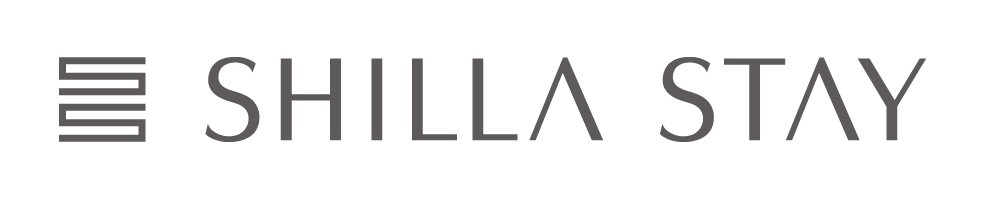 Date: Sep 22nd ~ July 24th, 2022Venue: Shilla Stay Haeundae46, Haeundae-ro 570beon-gil, Haeundae-gu, Busan, 48093, KoreaRoom PreferenceThe rates are inclusive of 10% taxChange or Cancellation of ReservationYour room is guaranteed with a credit card provided by you when making a reservation. If you cancel your reservation later or do No-Show, It will be charged according to the following regulations. - From 45 days to 30 days before the scheduled date, 30% of the room fee. - From 29 days to 15 days before the scheduled date, 50% of the room fee. - From 14 days to 7 days before the scheduled date, 75% of the room fee. - From 6 days before the scheduled date to the same day, 100% of the room rate.Check-in/Check-out Time- Check-in: After 3pm- Check-out: 11amCredit Card  Ms. Mr.Last Name:                       First Name:                 Middle Name:Last Name:                       First Name:                 Middle Name:Last Name:                       First Name:                 Middle Name:Tel /Fax /E-mailTel /Fax /E-mailTel:                    / E-mail: Tel:                    / E-mail: Tel:                    / E-mail: Check-inCheck-inDate:           Time: Check-outDate:      Time: No. of RoomsNo. of Rooms(   ) Rooms / (   ) Nights (   ) Rooms / (   ) Nights (   ) Rooms / (   ) Nights DateTypeBed TypeRoom Rate (KRW) / per dayRoom Rate (KRW) / per dayRoom Rate (KRW) / per dayRoom Rate (KRW) / per dayBreakfast(Buffet)Breakfast(Buffet)DateTypeBed TypeCity ViewCity ViewOcean ViewOcean ViewBreakfast(Buffet)Breakfast(Buffet)Sep 22ndStandard□ Double □ Twin□143,000□198,000□20,000 WON(Additional Charge)Sep 23rdStandard□ Double □ Twin□165,000□220,000□20,000 WON(Additional Charge)Sep 24thStandard□ Double □ Twin□220,000□275,000□20,000 WON(Additional Charge)Card Type  Amex        Visa        Master         JCB        Euro Card        Diners  Amex        Visa        Master         JCB        Euro Card        Diners  Amex        Visa        Master         JCB        Euro Card        DinersCard NoExp. Date     MM/YY   (    /    )SignatureDateHOTELRESERVATION INFO SHILLA STAY Haeundae· Tel : 82-2-2230-0700· Fax : 82-2-2230-0723· E-mail : haeundae@shillastay.com·WebSite: http://www.shillastay.com/haeundae